№ 9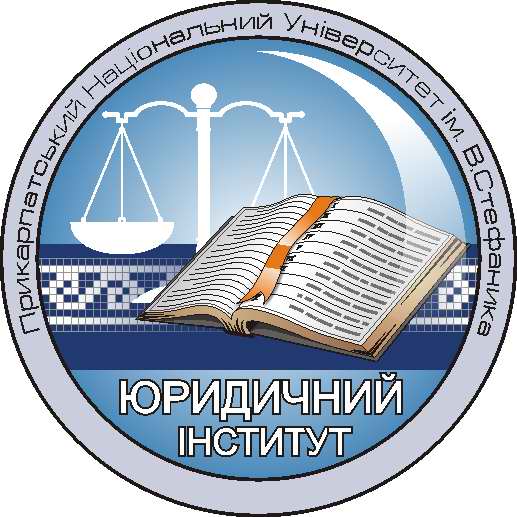 «23» вересня 2022 рокуПро організацію та проведення виробничоїпрактики студентів магістратуриРОЗПОРЯДЖЕННЯпро організацію і проведення виробничої практики «Проєктна практика»студентів 2-го курсу денної форми навчання ОР «магістр»у 2022-2023 навчальному роціНа виконання навчального плану студентів другого курсу денної форми навчання ОР «магістр» спеціальності 081 «Право»ЗОБОВ’ЯЗУЮ:1. Провести виробничу практику «Проєктна практика» студентів 2-го курсу денної форми навчання ОР «магістр» з 27 вересня до 07 листопада 2023 року на базі Прикарпатського центру законодавчих ініціатив Прикарпатського національного університету імені Василя Стефаника, Лабораторії проблем корпоративного права Науково-дослідного інституту приватного права і підприємництва імені академіка Ф. Г. Бурчака Національної Академії правових наук України, Навчально-наукової лабораторії з дослідження проблем політики в сфері боротьби зі злочинністю Прикарпатського національного університету імені Василя Стефаника.  2. Призначити інститутським керівником виробничої практики «Проєктна практика» кандидата юридичних наук, доцента кафедри цивільного права Стефанишин Наталію Михайлівну.3. Керівнику практики від інституту провести інструктивно-методичну нараду з питань проходження практики і звітування 26 вересня 2022 року.4. Матеріали виробничої практики студентам здати на кафедри до 11 листопада 2022 року.5. Підсумкову атестацію за результатами виробничої практики «Проєктна практика» студентів магістратури другого року денної форми навчання провести у формі заліку 16 листопада 2022 року.6. За результатами виробничої практики керівнику практики доц. Н.М. Стефанишин підготувати звіт та подати його заступнику директора навчально-наукового юридичного інституту доц. О.С. Олійник та у відділ виробничої (навчальної) практики університету до 25 листопада 2022 року.7. Затвердити такий розподіл студентів за базами виробничої практики та призначити керівниками-методистами виробничої практики викладачів кафедр:Кандидат юридичних наук, доцент, доцент кафедри цивільного права Ірина Іванівна Банасевич1) Купріянчук Антон Валерійович - Лабораторія проблем корпоративного права Науково-дослідного інституту приватного права і підприємництва імені академіка Ф. Г. Бурчака Національної Академії правових наук України;2) Крижановська Наталія Віталіївна - Лабораторія проблем корпоративного права Науково-дослідного інституту приватного права і підприємництва імені академіка Ф. Г. Бурчака Національної Академії правових наук України;3) Маланій Наталія Миколаївна - Лабораторія проблем корпоративного права Науково-дослідного інституту приватного права і підприємництва імені академіка Ф. Г. Бурчака Національної Академії правових наук України;4) Хрущ-Ріпська Марія Богданівна - Прикарпатський центр законодавчих ініціатив;Кандидат юридичних наук, доцент, завідувач кафедри цивільного права Руслана Миколаївна Гейнц1) Агоштон Аліна Михайлівна - Лабораторія проблем корпоративного права Науково-дослідного інституту приватного права і підприємництва імені академіка Ф. Г. Бурчака Національної Академії правових наук України;2) Новицька Діана Михайлівна – Прикарпатський центр законодавчих ініціатив;3) Шапурко Орися Михайлівна - Лабораторія проблем корпоративного права Науково-дослідного інституту приватного права і підприємництва імені академіка Ф. Г. Бурчака Національної Академії правових наук України;4) Шемет Леся Богданівна - Лабораторія проблем корпоративного права Науково-дослідного інституту приватного права і підприємництва імені академіка Ф. Г. Бурчака Національної Академії правових наук України;Доктор юридичних наук, професор, професор кафедри цивільного права Анатолій Володимирович Коструба1) Березюк Артем Олександрович - Лабораторія проблем корпоративного права Науково-дослідного інституту приватного права і підприємництва імені академіка Ф. Г. Бурчака Національної Академії правових наук України;2) Кадлуб Анна Володимирівна - Прикарпатський центр законодавчих ініціатив;3) Квас Богдан Богданович – Лабораторія проблем корпоративного права Науково-дослідного інституту приватного права і підприємництва імені академіка Ф. Г. Бурчака Національної Академії правових наук України;4) Слободян Ярослав Петрович - Лабораторія проблем корпоративного права Науково-дослідного інституту приватного права і підприємництва імені академіка Ф. Г. Бурчака Національної Академії правових наук України;5) Стефанюк Володимир Володимирович - Прикарпатський центр законодавчих ініціатив;Кандидат юридичних наук, доцент, доцент кафедри політики у сфері боротьби зі злочинністю та кримінального права Олексій Юрійович Петечел1) Басюга Остап Тарасович - Навчально-наукова лабораторія з дослідження проблем політики в сфері боротьби зі злочинністю Прикарпатського національного університету імені Василя Стефаника;2) Бойко Віталій Романович - Навчально-наукова лабораторія з дослідження проблем політики в сфері боротьби зі злочинністю Прикарпатського національного університету імені Василя Стефаника;3) Бойцан Тамара Ігорівна - Навчально-наукова лабораторія з дослідження проблем політики в сфері боротьби зі злочинністю Прикарпатського національного університету імені Василя Стефаника;4) Василенко Владислав Васильович - Прикарпатський центр законодавчих ініціатив;5) Данильченко Ірина Миколаївна - Навчально-наукова лабораторія з дослідження проблем політики в сфері боротьби зі злочинністю Прикарпатського національного університету імені Василя Стефаника;6) Костан Юліана Ярославівна - Навчально-наукова лабораторія з дослідження проблем політики в сфері боротьби зі злочинністю Прикарпатського національного університету імені Василя Стефаника;7) Медвідь Володимир Ярославович - Прикарпатський центр законодавчих ініціатив;8) Микитюк Ігор Русланович - Навчально-наукова лабораторія з дослідження проблем політики в сфері боротьби зі злочинністю Прикарпатського національного університету імені Василя Стефаника;9) Оробець Ігор Васильович - Прикарпатський центр законодавчих ініціатив;10) Рішко Богдан Васильович - Навчально-наукова лабораторія з дослідження проблем політики в сфері боротьби зі злочинністю Прикарпатського національного університету імені Василя Стефаника;11) Синоверський Роман Іванович - Навчально-наукова лабораторія з дослідження проблем політики в сфері боротьби зі злочинністю Прикарпатського національного університету імені Василя Стефаника;12) Турків Ірина Романівна - Навчально-наукова лабораторія з дослідження проблем політики в сфері боротьби зі злочинністю Прикарпатського національного університету імені Василя Стефаника;13) Шишко Остап Євгенович - Прикарпатський центр законодавчих ініціатив;14) Яворський Роман Віталійович - Прикарпатський центр законодавчих ініціатив.Директорнавчально-наукового юридичного інституту                                  проф. Валентина Васильєва